Brevard Public Schools Secondary Mathematics Tournament – April 12, 2014
Written Test Division 2 – Algebra 2 and Pre-CalculusAnswer Sheet – Please put answers only to all questions from the written test in the box provided.  SCHOOL ____KEY_______________________     GRADER 1 INITIAL__________ SCORE_________SUBJECT   ALGEBRA 2 & PRECALC	          	   GRADER 2 INITIAL__________SCORE__________					       (If needed)  GRADER 3 INITIAL__________SCORE__________   1.(R ▫ S)(20,500)  by $2007.  ≈ 444.1 feet                  (rounded)2.8.  1st:  36               30th :  21243.  –2569. ±14. 128710.        (simplest radical form)5. 850 km/h11.  96.Equation:     h = 9 sin + 46     .    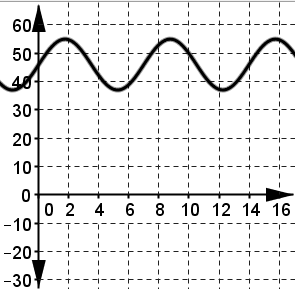 12.  $10206.Equation:     h = 9 sin + 46     .    13.  1st:  Cheryl  2nd:  Richard  3rd:  Derek6.Equation:     h = 9 sin + 46     .    14.  5 +                           (exact)6.Equation:     h = 9 sin + 46     .    15.  216.                         (exact simplified)21. –24 17. 85       OR              (exact)22.  8 in.18.  423.  219.24.  0.48 gallons     OR     0.5 gallons20. 14 m